ΚΟΙΝ: Φορείς Μέλη της ΕΣΑμεΑ και Φορείς Μέλη αυτών 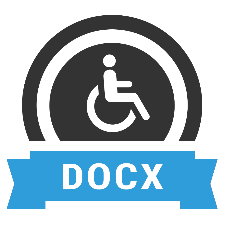 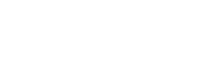 